108年度育有未滿二歲兒童育兒津貼親職教育課程(海區)在孩子成長的過程中，寶寶的需求、照顧注意事項您都清楚嗎？桃園市基督教女青會邀請在親職教育領域從事多年經驗的講師，設計了系列講座與 DIY 課程，歡迎一同加入親子列車！ 課程目的：為協助嬰幼兒之父母體認家庭照護的重要性，以增進家長育兒相關知能與技巧強化教養知識，促進親子溝通，維護桃園市兒童成長品質。 二、指導單位：衛生福利部社會及家庭署 三、主辦單位：桃園市政府社會局 四、承辦單位：桃園市基督教女青年會 五、服務對象：桃園市內請領「育有未滿二歲兒童育兒津貼」之家庭及「一般民眾」，    限額30 名， 名額有限，額滿為止。 六、報名方式:（1）填寫紙本報名表，回傳hungsh42@gmail.com            或（2）line加入好友，掃描 QR Code 進入報名系統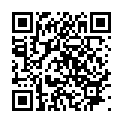 七、當日全程參與，備有精美贈禮八、全程參與者亦可核予3小時教保研習時數九、課程地點：    十、未盡事宜，歡迎連繫：098303286 洪小姐十一、開課日程表「 108年度育有未滿二歲兒童育兒津貼親職教育課程」(海區) 報名表區域地點地址新屋區夏恩幼兒園桃園市新屋區中山西路一段170巷152號觀音區觀音國小大禮堂328桃園市觀音區文化路2號大園區大園里集會所桃園市大園區和平東路50號場次地點日期時間名稱內容講師1夏恩幼兒園7/20六9：30～12：30四兩撥千金~照顧幼兒時的情緒壓力適當處理照顧幼兒時的情緒壓力適當處理；正念減壓王春燕早教中心教授2夏恩幼兒園8/17六9：30～12：30食在好營養讓寶寶吃的安全又健康增進照顧者正確幼兒營養觀念，實作幼兒點心。製作過程安全、營養，避免食安問題。廖美玲營養主任3新屋夏恩幼兒園8/17六14：30～17：30妥瑞症的暗夜天光他不是中猴?他不是故意搗蛋?透過小兒神經專科醫師的帶領，與妥瑞患童和平相處。薛常威小兒神經內科主任醫師4大園里集會所8/31六9：30～12：30幼兒親子桌遊教學一(實體課程)學習如何透過幼兒桌遊，遊戲化來引導幼兒專注力、學習力、認知、人際關係(體驗式教學）李佩嶸新竹市救國團創意思考學習體驗桌遊講師5大園里集會所9/21六9：30～12：30爸媽必學的嬰幼兒急救術實地演練與操作，提供學員技能的熟悉宋嘉雯護理長6觀音國小10/5六9：30～12：30幼兒居家安全~父母必學秘訣大剖析新手爸媽及主要照顧者不可不知的幼兒居家安全謝子元總會長項目內容內容內容報名場次 7/20 六 09:30~12:30四兩撥千金－照顧幼兒時的情緒壓力適當處理 8/17 六 09:30~12:30食在好營養，讓寶寶吃的安全又健康 8/17 六 14:30~17:30妥瑞症的暗夜天光 8/31 六 09:30~12:30幼兒親子桌遊教學一(實體課程) 9/21 六 09:30~12:30爸媽必學的嬰幼兒急救術 10/5 六 09:30~12:30您不可不知的幼兒居家安全 7/20 六 09:30~12:30四兩撥千金－照顧幼兒時的情緒壓力適當處理 8/17 六 09:30~12:30食在好營養，讓寶寶吃的安全又健康 8/17 六 14:30~17:30妥瑞症的暗夜天光 8/31 六 09:30~12:30幼兒親子桌遊教學一(實體課程) 9/21 六 09:30~12:30爸媽必學的嬰幼兒急救術 10/5 六 09:30~12:30您不可不知的幼兒居家安全 7/20 六 09:30~12:30四兩撥千金－照顧幼兒時的情緒壓力適當處理 8/17 六 09:30~12:30食在好營養，讓寶寶吃的安全又健康 8/17 六 14:30~17:30妥瑞症的暗夜天光 8/31 六 09:30~12:30幼兒親子桌遊教學一(實體課程) 9/21 六 09:30~12:30爸媽必學的嬰幼兒急救術 10/5 六 09:30~12:30您不可不知的幼兒居家安全身份別□請領津貼者□一般民眾姓名電 話宅：手機：手機：電子郵件地 址